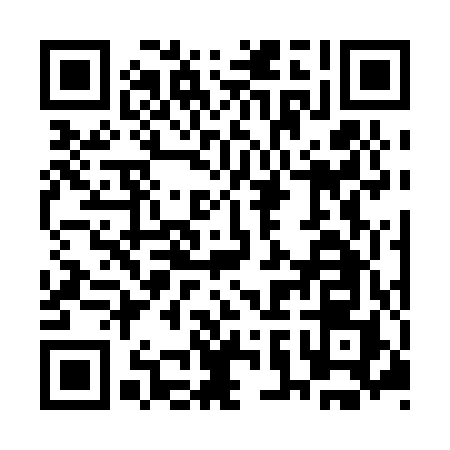 Prayer times for Baraque Grember, BelgiumWed 1 May 2024 - Fri 31 May 2024High Latitude Method: Angle Based RulePrayer Calculation Method: Muslim World LeagueAsar Calculation Method: ShafiPrayer times provided by https://www.salahtimes.comDateDayFajrSunriseDhuhrAsrMaghribIsha1Wed3:516:111:335:358:5611:072Thu3:476:101:335:368:5711:103Fri3:446:081:335:368:5911:124Sat3:416:061:335:379:0111:155Sun3:386:041:335:379:0211:186Mon3:356:031:335:389:0411:217Tue3:316:011:335:399:0511:248Wed3:286:001:335:399:0711:279Thu3:255:581:335:409:0811:3010Fri3:215:561:335:409:1011:3311Sat3:185:551:335:419:1111:3612Sun3:175:531:335:419:1211:3913Mon3:175:521:335:429:1411:4114Tue3:165:511:335:429:1511:4115Wed3:155:491:335:439:1711:4216Thu3:155:481:335:449:1811:4317Fri3:145:461:335:449:2011:4318Sat3:145:451:335:459:2111:4419Sun3:135:441:335:459:2211:4420Mon3:135:431:335:469:2411:4521Tue3:125:411:335:469:2511:4622Wed3:125:401:335:479:2611:4623Thu3:125:391:335:479:2711:4724Fri3:115:381:335:489:2911:4725Sat3:115:371:335:489:3011:4826Sun3:115:361:335:499:3111:4827Mon3:105:351:335:499:3211:4928Tue3:105:341:345:509:3311:5029Wed3:105:331:345:509:3511:5030Thu3:095:331:345:519:3611:5131Fri3:095:321:345:519:3711:51